17th IG Meeting. South Gas Regional Initiative2nd November 2011, from 11:00 h. to 14:00 hCNE premises, Alcalá 14 - 28014 Madrid, Spain         Banco de España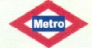 DRAFT AGENDAOpeningWelcomeApproval of the agenda and minutes from the last meeting (for approval)Development of ENTSOG first draft of CAM Network Code (for information by TSOs)Capacity Allocation Mechanism harmonisationComments sent by Stakeholders (for information by Regulators)Progress on the CAM harmonization at Portugal-Spain interconnections (for information by TSOs)Congestion Management Procedures harmonisationComments sent by Stakeholders (for information by Regulators)CMP Comitology guidelines (for information by Regulators and for discussion)First draft of the regional investment plan (for information by TSOs)MIBGAS: Proposal to achieve an integrated market (for information by Regulators)Update of the ERSE-CNE study on cross border tariffs between Portugal and Spain (for information by Regulators)AOB and next meetings